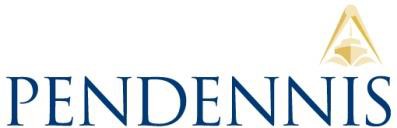 Pendennis Apprenticeship Application & Selection March 2024Dear Applicant,Thank you for the interest you have shown in the Pendennis Apprenticeship Scheme.Please find below information regarding the application process and an application form. If you wish to apply, please complete the form, and return it to us by 5pm on Tuesday 26th March 2024. It will not be possible to process any applications received after this time. Further copies of the form along with extra information about the scheme may be downloaded from the apprenticeships page of our website www.pendennis.comPlease take your time to complete the application form, be succinct and provide the relevant information as requested.Applicants successful at this first stage of the application process will be invited to attend aptitude testing.Those applicants most successful at the testing will be invited to attend an interview at Pendennis Shipyard. Subsequently successful applicants will be informed within two weeks of interview, with the General Engineering Apprenticeship starting in July 2024 and other apprenticeships in September 2024.Good luck and we look forward to receiving your completed application form. If you need any further information or need to contact us during the process, please email apprenticeships@pendennis.com.Please Note – if you have not yet taken your GCSEs you will need to obtain your estimated grades from your school and enter these on the form. This section must then be signed by either your form tutor or head of year/ head of examinations. Alternatively, a printout of the estimated grades from the school will be sufficient. Your application cannot be considered without this.Yours sincerelySteve Hancock Training Manager Pendennis Shipyard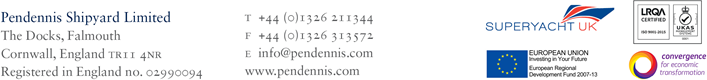 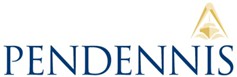 APPRENTICESHIP APPLICATION FORM 2024How did you hear about our apprenticeship scheme? (Word of mouth, print advert, Pendennis social media, job site, other)This form and the data provided within will be stored and processed in line with the company’s Data Protection policy.You can request a copy of this policy from privacy@pendennis.com.To access our privacy notice please visit http://pendennis.com/legals.Any questions regarding your Data should be directed to privacy@pendennis.com.1.  APPENTICESHIPS – which programme interests you the most? When applying for more than one,rate your preference 1-3. (1 being your first choice and 3 being your last)General Engineering ApprenticeshipYacht Painting ApprenticeshipJoinery Apprenticeship1.  PERSONAL DETAILS1.  PERSONAL DETAILSSurname:Address:Post Code:Forenames:Address:Post Code:Home Tel No:Address:Post Code:Mobile No:Address:Post Code:Email address:Email address:National Insurance Number:National Insurance Number:Date of Birth:	Age on 1st July 2024:Date of Birth:	Age on 1st July 2024:2.  ACADEMIC DETAILS: Proof of your qualifications will be required at interview.*Year 11s if you have not yet taken your GCSEs- your school must confirm your predicted grades in writing. Your application will not be considered without this!2.  ACADEMIC DETAILS: Proof of your qualifications will be required at interview.*Year 11s if you have not yet taken your GCSEs- your school must confirm your predicted grades in writing. Your application will not be considered without this!2.  ACADEMIC DETAILS: Proof of your qualifications will be required at interview.*Year 11s if you have not yet taken your GCSEs- your school must confirm your predicted grades in writing. Your application will not be considered without this!2.  ACADEMIC DETAILS: Proof of your qualifications will be required at interview.*Year 11s if you have not yet taken your GCSEs- your school must confirm your predicted grades in writing. Your application will not be considered without this!2.  ACADEMIC DETAILS: Proof of your qualifications will be required at interview.*Year 11s if you have not yet taken your GCSEs- your school must confirm your predicted grades in writing. Your application will not be considered without this!Schools & CollegesDatesFrom -	ToExaminations & ResultsExaminations & ResultsExaminations & ResultsSchools & CollegesDatesFrom -	ToSubject/LevelExpected Grade*Actual Grade3.  OTHER TRAINING – include any Duke of Edinburgh Awards/ Coaching qualifications etc3.  OTHER TRAINING – include any Duke of Edinburgh Awards/ Coaching qualifications etc3.  OTHER TRAINING – include any Duke of Edinburgh Awards/ Coaching qualifications etc3.  OTHER TRAINING – include any Duke of Edinburgh Awards/ Coaching qualifications etc3.  OTHER TRAINING – include any Duke of Edinburgh Awards/ Coaching qualifications etc3.  OTHER TRAINING – include any Duke of Edinburgh Awards/ Coaching qualifications etcDetailsDetailsDatesDatesCourseResults4.  EMPLOYMENT & WORK EXPERIENCE – include school work-experience or voluntary work4.  EMPLOYMENT & WORK EXPERIENCE – include school work-experience or voluntary work4.  EMPLOYMENT & WORK EXPERIENCE – include school work-experience or voluntary work4.  EMPLOYMENT & WORK EXPERIENCE – include school work-experience or voluntary work4.  EMPLOYMENT & WORK EXPERIENCE – include school work-experience or voluntary work4.  EMPLOYMENT & WORK EXPERIENCE – include school work-experience or voluntary workCompany NameDatesDatesDetails & Position -Details & Position -Details & Position -5.  REFERENCES5.  REFERENCESPlease give the following information of two referees (no friends or family) who may be contacted if you are called for an interview. (If you are currently in school, please maker one of your referees a relevant staff member.)Please give the following information of two referees (no friends or family) who may be contacted if you are called for an interview. (If you are currently in school, please maker one of your referees a relevant staff member.)Name of first referee (current or most recent education establishment/ employer):Their job title.Their relationship to you, e.g. Line manager or teacher.Organisation name and addressEmail and telephone number of refereeName of second referee:Their job title.Their relationship to you.Organisation name and addressEmail and telephone number of referee6.  INTERESTS/HOBBIES/ ORGANISATIONS6.  INTERESTS/HOBBIES/ ORGANISATIONS7.  SUPPORTING STATEMENTThis should highlight why you have chosen the Pendennis Apprenticeship scheme, what your strengths and qualities are, plus anything to support your application (max. 250 words).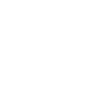 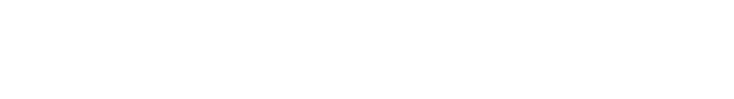 Please indicate if you are unable to make any of the following testing days:Please indicate if you are unable to make any of the following testing days:Please indicate if you are unable to make any of the following testing days:Please indicate if you are unable to make any of the following testing days:Please indicate if you are unable to make any of the following testing days:Please indicate if you are unable to make any of the following testing days:Tues 16th April (am)Tues 16th April (pm)Tues 16th April (pm)Weds 17th April (am)Weds 17th April (am)Weds 17th April (pm)9.	INTERVIEW DATES: Please let us know your availability should we invite you to interview.9.	INTERVIEW DATES: Please let us know your availability should we invite you to interview.9.	INTERVIEW DATES: Please let us know your availability should we invite you to interview.9.	INTERVIEW DATES: Please let us know your availability should we invite you to interview.9.	INTERVIEW DATES: Please let us know your availability should we invite you to interview.9.	INTERVIEW DATES: Please let us know your availability should we invite you to interview.Please indicate if you are unable to make any of the following interview days:Please indicate if you are unable to make any of the following interview days:Please indicate if you are unable to make any of the following interview days:Please indicate if you are unable to make any of the following interview days:Please indicate if you are unable to make any of the following interview days:Please indicate if you are unable to make any of the following interview days:Tuesday 7th Mayam	pmTuesday 7th Mayam	pmWednesday 8th May am	pmWednesday 8th May am	pmThursday 9th Mayam	pmThursday 9th Mayam	pm10. DECLARATION10. DECLARATIONTo the best of my knowledge the information contained in this application is accurate.To the best of my knowledge the information contained in this application is accurate.Signed: 	Date:PLEASE RETURN TO:	:	apprenticeships@pendennis.com OrPendennis Shipyard Apprenticeship Scheme, Pendennis Shipyard Ltd, The Docks, Falmouth, TR11 4NRPLEASE RETURN TO:	:	apprenticeships@pendennis.com OrPendennis Shipyard Apprenticeship Scheme, Pendennis Shipyard Ltd, The Docks, Falmouth, TR11 4NR